附件2安溪县参内镇处理政府信息公开申请流程图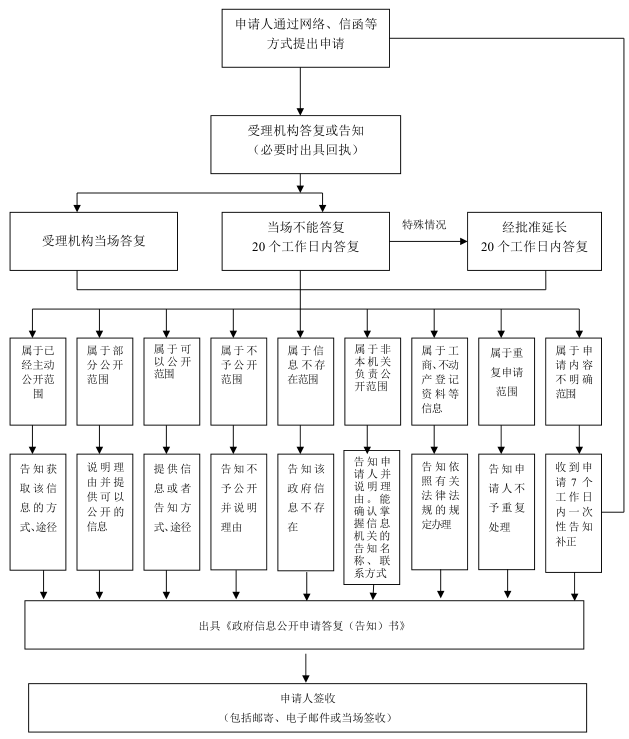 